BEORE THE EVENT (14 days min):Submit a completed Travel Authorization (T-Auth), with:Event description, location, dates of travel, contact information, etc.Estimated Costs – Itemized: Transportation (Flight, Car, Rental, Registration Fees, Hotel & Meals (use Per Diem Rates)In state travel use GA Per-Diem rates for B, L, D.Out of state travel use Domestic/National Per-Diem rates for B, L, D.If travel involves flight:Valdosta Regional Airport - VLD is the preferred departure location.Select lowest cost and most efficient airfare. Print flight search webpage at time of purchase for flight cost comparison documentation.Purchase the most economical flight option.Include departmental account funding codes or alternate approved funding codes, such as: Faculty Development Grants (Instructional, Curricular, Presentation), Research Grants, etc.Funding must be approved by the budget manager(s) / supervisor(s).If travel involves the use of a vehicle / car: Check to see if a VSU fleet vehicle is available, managed through Auxiliary Services. 
Please read the vehicle conditions page.  Vehicles are reserved on a first come first serve basis; reservation requests are only accepted via the web site. Traveler must have an approved Fuel Card application and PIN. Original receipts must be submitted to your home department Head/Supervisor. If a VSU fleet vehicle is not available, use the Car Rental Cost Comparison Tool to check options, to determine the most cost advantageous method of travel being used by employees traveling on official state business.Mileage Reimbursement rates:Tier 1 Rate - When it is determined that a personal motor vehicle is the most advantageous form of travel, the employee will be reimbursed for business miles traveled at the rate of $0.575 per mile (auto).	
Tier 2 Rate - If an agency owned vehicle is available and its use is determined to be most advantageous to the state, OR if it is determined that a rental vehicle is the recommended method of travel, but a personal motor vehicle is used, the employee will be reimbursed for business miles traveled at the rate of $0.23 per mile.Employees are required to report odometer readings on travel expense forms.TRAVEL / ATTEND EVENT: 
(Keep original receipts and invoices; airline, rental car, hotel, gas receipts, etc.) Fill out Hotel Tax Exemption Form; submit to front desk at check in. (This saves GA state tax).Meal receipts are not necessary – In state travel use GA Per-Diem rates for B, L, D.Out of state travel use Domestic/National Per-Diem rates for B, L, D.
REIMBURSEMENT - AFTER RETURNING FROM EVENT (within 60 days max):Log into PeopleSoft Expense Module and complete an Expense Statement with itemized list and original receipts/invoices. Itemize every expense by date including but not limited to:Hotel (per night), per-diem (lunch, breakfast, dinner).Include airline costs, rental car, cab, public transportation, parking, etc.The expenses reported should correlate to the expenses outlined in the original T-Auth.The traveler will not be reimbursed for items not included in the original request.
More info at: VSU Financial Services - Accounts Payable FAQs
Input the correct approved accounting codes (there may be several accounts used for one event).Include departmental account funding codes or alternate approved funding codes, such as: Faculty Development Grants (Instructional, Curricular, Presentation), Research Grants, etc.Check for accounting errors.Before submitting the PeopleSoft electronic expense report/form:
You must use Print View and print a hard copy of the expense report / form.
Sign and date the printed expense/ report form (Keep a copy for your files).Forward ALL documents/receipts to your supervisor/budget manager(s) to sign.
Submit the expense report electronically through PeopleSoft Expense Module.
Supervisor/budget manager approves/disapproves electronically through PeopleSoft.
Submit/deliver the signed expense report/form and ALL original paperwork/receipts to:Financial Services Office in the UC, Entrance 5, 229-333-5708. (Keep a copy for your files)After processing and approval in Financial Services, you will receive reimbursement funds.
Travel Information - Financial Services:
(Regulations, Documents required, Mileage Chart, Per-Diem Rates, Other Tips, etc.)http://www.valdosta.edu/administration/finance-admin/financial-services/faculty-staff/travel.phpTravel Procedures - Financial Services:
(Reimbursement Procedures, Car Contracts, Mileage Rates, Hotel Tax Exemption, etc.)http://www.valdosta.edu/administration/finance-admin/financial-services/faculty-staff/travel-procedures.php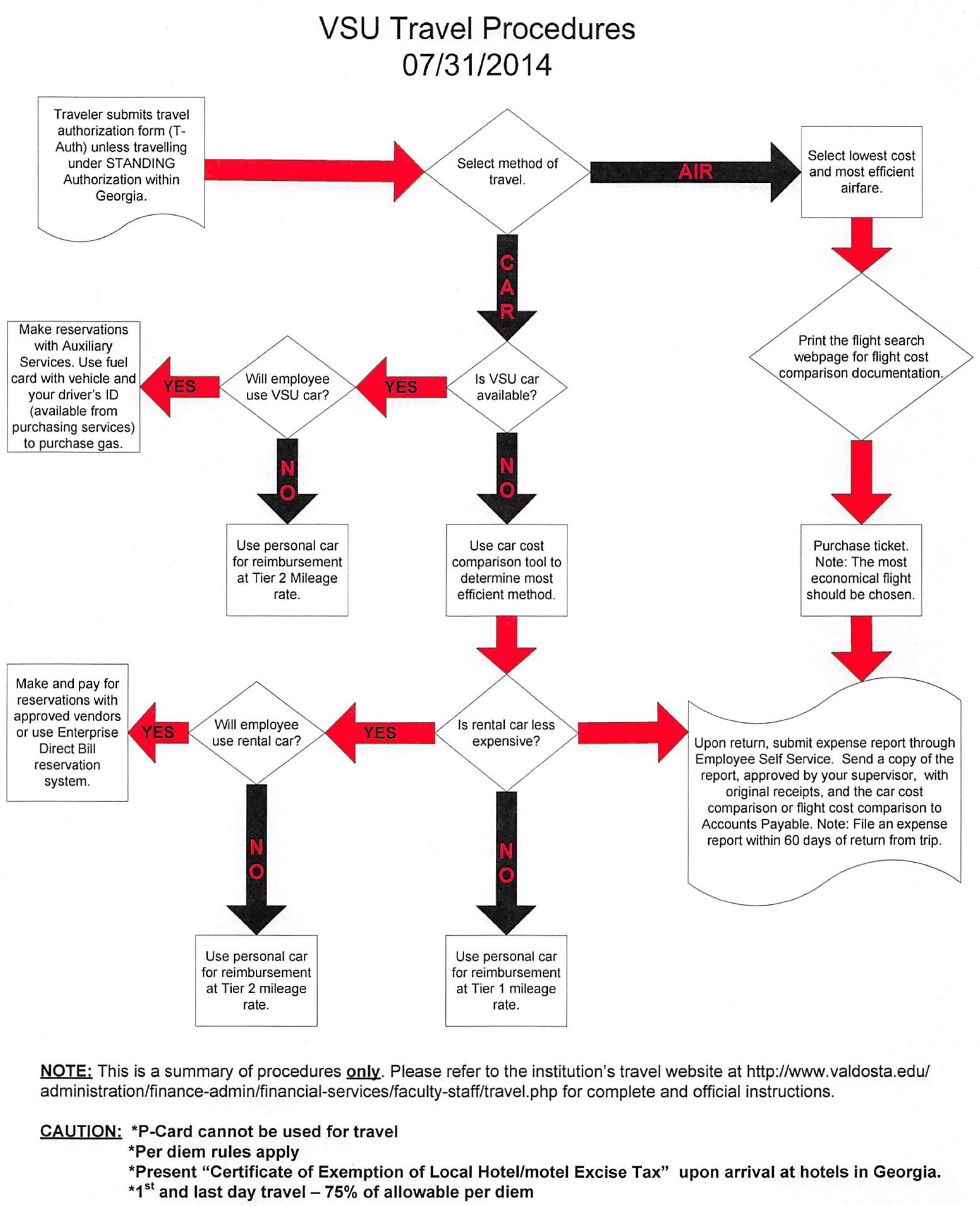 